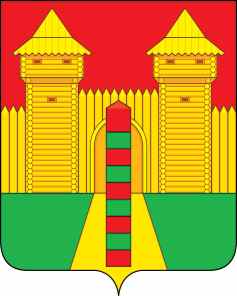 АДМИНИСТРАЦИЯ  МУНИЦИПАЛЬНОГО  ОБРАЗОВАНИЯ «ШУМЯЧСКИЙ   РАЙОН» СМОЛЕНСКОЙ  ОБЛАСТИПОСТАНОВЛЕНИЕот 16.09.2022г. № 421          п. ШумячиВ соответствии с Земельным кодексом Российской Федерации,                             Федеральным законом от 25.10.2001 г. № 137-ФЗ «О введении в действие                     Земельного кодекса Российской Федерации», приказом Министерства                            экономического развития Российской Федерации от 27.11.2014 г. № 762                      «Об утверждении требований к подготовке схемы расположения земельного участка или земельных участков на кадастровом плане территории и формату схемы расположения земельного участка или земельных участков на                                кадастровом плане территории при подготовке схемы расположения земельного участка или земельных участков на кадастровом плане территории в форме                    электронного документа, формы схемы расположения земельного участка или земельных участков на кадастровом плане территории, подготовка которой                осуществляется в форме документа на бумажном носителе», на основании                       заявления Кресова Сергея Геннадьевича от 14.09.2022 г. (регистрационный                     № 1121 от 14.09.2022 г.)	Администрация муниципального образования «Шумячский район»                  Смоленской областиП О С Т А Н О В Л Я Е Т:1. Утвердить схему расположения земельного участка на кадастровом плане территории из земель населенных пунктов площадью 845 кв.м.,                             расположенного по адресу: Российская Федерация, Смоленская область,                       Шумячский район, Надейковичское сельское поселение, д. Надейковичи, вблизи д.90.2. Земельный участок, указанный в пункте 1 настоящего постановления, расположен в территориальной зоне Ж1 и в пределах кадастрового квартала 67:24:0740101.Разрешенное использование – хранение автотранспорта.3. Определить, что земельный участок, находящийся по адресу: Российская Федерация, Смоленская, Шумячский район, Надейковичское сельское                               поселение, д. Надейковичи, вблизи д.90 разрешен для хранения автотранспорта.4. Срок действия настоящего постановления составляет два года.Об утверждении схемы расположения земельного участка на кадастровом плане территорииИ.п. Главы муниципального образования «Шумячский район» Смоленской области                                Г.А. Варсанова